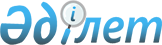 Май аудандық мәслихатының 2022 жылғы 23 желтоқсандағы "2023-2025 жылдарға арналған Май аудандық бюджеті туралы" № 1/23 шешіміне өзгерістер енгізу туралыПавлодар облысы Май аудандық мәслихатының 2023 жылғы 30 қарашадағы № 1/6 шешімі
      Май аудандық мәслихаты ШЕШІМ ҚАБЫЛДАДЫ:
      1. Май аудандық мәслихатының 2022 жылғы 23 желтоқсандағы № 1/23 "2023-2025 жылдарға арналған Май аудандық бюджеті туралы" шешіміне келесі өзгерістер енгізілсін:
      1) көрсетілген шешімнің 1-тармағы жаңа редакцияда жазылсын:
       "1. 2023-2025 жылдарға арналған Май аудандық бюджеті тиісінше 1, 2 және 3-қосымшаларына сәйкес, соның ішінде 2023 жылға келесі көлемдерде бекітілсін:
      1) кірістер – 4037947 мың теңге, соның ішінде:
      салықтық түсімдер – 1156489 мың теңге;
      салықтық емес түсімдер – 84577 мың теңге;
      негiзгi капиталды сатудан түсетiн түсiмдер – 6133 мың теңге;
      трансферттер түсімі – 2790748 мың теңге;
      2) шығындар – 4152400 мың теңге;
      3) таза бюджеттік кредиттеу – 25855 мың теңге, соның ішінде:
      бюджеттік кредиттер – 67275 мың теңге;
      бюджеттік кредиттерді өтеу – 41420 мың теңге;
      4) қаржы активтерімен операциялар бойынша сальдо – нөлге тең;
      5) бюджет тапшылығы (профициті) – -140308 мың теңге;
      6) бюджет тапшылығын қаржыландыру (профицитін пайдалану) – 140308 мың теңге.
      2) көрсетілген шешімнің 2- тармағы келесі редакцияда жазылсын:
      "2. Ауданның жергілікті атқарушы органының 2023 жылға арналған резерві 19470 мың теңге сомасында бекітілсін."
      көрсетілген шешімнің 1-қосымшасы осы шешімнің қосымшасына сәйкес жаңа редакцияда жазылсын.
      2. Осы шешім 2023 жылғы 1 қаңтардан бастап қолданысқа енгізіледі.  2023 жылға арналған Май аудандық бюджеті 
					© 2012. Қазақстан Республикасы Әділет министрлігінің «Қазақстан Республикасының Заңнама және құқықтық ақпарат институты» ШЖҚ РМК
				
      Май аудандық мәслихатының төрағасы 

М. Хызыр
Май аудандық
мәслихатының 2023 жылғы
30 қарашадағы № 1/6
шешіміне қосымшаМай аудандық
мәслихатының 2022 жылғы
23 желтоқсандағы
№ 1/23 шешімге
1-қосымша
Санаты 
Санаты 
Санаты 
Атауы
Сомасы (мың теңге)
Сыныбы
Сыныбы
Атауы
Сомасы (мың теңге)
Кіші сыныбы 
Атауы
Сомасы (мың теңге)
1
2
3
4
5
1. Кірістер 
4037947
1
Салықтық түсімдер
1156489
01
Табыс салығы
319546
1
Корпоративтік табыс салығы
43200
2
Жеке табыс салығы
276346
03
Әлеуметтік салық 
235287
1
Әлеуметтік салық 
235287
04
Меншікке салынатын салықтар 
569796
1
Мүлікке салынатын салықтар 
569796
05
Тауарларға, жұмыстарға және көрсетілетін қызметтерге салынатын iшкi салықтар
26807
2
Акциздер 
164
3
Табиғи және басқа да ресурстарды пайдаланғаны үшiн түсетiн түсiмдер
23570
4
Кәсіпкерлік және кәсіби қызметті жүргізгені үшін алынатын алымдар
3073
08
Заңдық маңызы бар әрекеттерді жасағаны және (немесе) оған уәкілеттігі бар мемлекеттік органдар немесе лауазымды адамдар құжаттар бергені үшін алынатын міндетті төлемдер
5053
1
Мемлекеттік баж
5053
2
Салықтық емес түсімдер
84577
01
Мемлекеттік меншіктен түсетін кірістер
5427
5
Мемлекет меншігіндегі мүлікті жалға беруден түсетін кірістер 
5310
7
Мемлекеттік бюджеттен берілген кредиттер бойынша сыйақылар
40
9
Мемлекет меншігінен түсетін басқа да кірістер 
77
04
Мемлекеттік бюджеттен қаржыландырылатын, сондай-ақ Қазақстан Республикасы Ұлттық 
2000
1
2
3
4
5
Банкінің бюджетінен (шығыстар сметасынан) ұсталатын және қаржыландырылатын мемлекеттік мекемелер салатын айыппұлдар, өсімпұлдар, санкциялар, өндіріп алулар
1
Мұнай секторы ұйымдарынан, Жәбірленушілерге өтемақы қорына, Білім беру инфрақұрылымын қолдау қорына және Арнаулы мемлекеттік қорға түсетін түсімдерді қоспағанда, мемлекеттік бюджеттен қаржыландырылатын, сондай-ақ Қазақстан Республикасы Ұлттық Банкінің бюджетінен (шығыстар сметасынан) ұсталатын және қаржыландырылатын мемлекеттік мекемелер салатын айыппұлдар, өсімпұлдар, санкциялар, өндіріп алулар
2000
06
Басқа да салықтық емес түсiмдер 
77150
1
Басқа да салықтық емес түсiмдер 
77150
3
Негізгі капиталды сатудан түсетін түсімдер
6133
01
Мемлекеттік мекемелерге бекітілген мемлекеттік мүлікті сату
5937
1
Мемлекеттік мекемелерге бекітілген мемлекеттік мүлікті сату
5937
03
Жердi және материалдық емес активтердi сату
196
2
Материалдық емес активтерді сату
196
4
Трансферттердiң түсімдерi
2790748
01
Төмен тұрған мемлекеттік басқару органдарынан трансферттер
11234
3
Аудандық маңызы бар қалалардың, ауылдардың, кенттердің, ауылдық округтардың бюджеттерінен трансферттер
11234
02
Мемлекеттік басқарудың жоғары тұрған органдарынан түсетін трансферттер
2779514
2
Облыстық бюджеттен түсетін трансферттер
2779514
Функционалдық топ
Функционалдық топ
Функционалдық топ
Функционалдық топ
Атауы
Сомасы (мың теңге)
Кіші функция
Кіші функция
Кіші функция
Атауы
Сомасы (мың теңге)
Бюджеттік бағдарламалардың әкімшісі
Бюджеттік бағдарламалардың әкімшісі
Атауы
Сомасы (мың теңге)
Бағдарлама
Атауы
Сомасы (мың теңге)
1
2
3
4
5
6
2. Шығындар
4152400
01
Жалпы сипаттағы мемлекеттiк көрсетілетін қызметтер 
1008146
1
Мемлекеттiк басқарудың жалпы функцияларын орындайтын өкiлдi, атқарушы және басқа органдар
238401
112
Аудан (облыстық маңызы бар қала) мәслихатының аппараты
44725
001
Аудан (облыстық маңызы бар қала) мәслихатының қызметін қамтамасыз ету жөніндегі қызметтер
43266
003
Мемлекеттік органның күрделі шығыстары
1459
122
Аудан (облыстық маңызы бар қала) әкімінің аппараты
193676
001
Аудан (облыстық маңызы бар қала) әкімінің қызметін қамтамасыз ету жөніндегі қызметтер
156976
113
Төменгі тұрған бюджеттерге берілетін нысаналы ағымдағы трансферттер
36700
2
Қаржылық қызмет
123450
452
Ауданның (облыстық маңызы бар қаланың) қаржы бөлімі
123450
001
Ауданның (облыстық маңызы бар қаланың) бюджетін орындау және коммуналдық меншігін басқару саласындағы мемлекеттік саясатты іске асыру жөніндегі қызметтер 
47142
003
Салық салу мақсатында мүлікті бағалауды жүргізу
456
010
Жекешелендіру, коммуналдық меншікті басқару, жекешелендіруден кейінгі қызмет және осыған байланысты дауларды реттеу
142
018
Мемлекеттік органның күрделі шығыстары
1000
028
Коммуналдық меншікке мүлікті сатып алу
74710
5
Жоспарлау және статистикалық қызмет
35663
453
Ауданның (облыстық маңызы бар қаланың) экономика және бюджеттік жоспарлау бөлімі
35663
1
2
3
4
5
6
001
Экономикалық саясатты, мемлекеттік жоспарлау жүйесін қалыптастыру және дамыту саласындағы мемлекеттік саясатты іске асыру жөніндегі қызметтер
35163
004
Мемлекеттік органның күрделі шығыстары
500
9
Жалпы сипаттағы өзге де мемлекеттiк қызметтер
610632
454
Ауд анның (облыстық маңызы бар қаланың) кәсіпкерлік және ауыл шаруашылығы бөлімі
29201
001
Жергілікті деңгейде кәсіпкерлікті және ауыл шаруашылығын дамыту саласындағы мемлекеттік саясатты іске асыру жөніндегі қызметтер
27891
007
Мемлекеттік органның күрделі шығыстары
1310
810
Ауданның (облыстық маңызы бар қаланың) экономиканың нақты секторы бөлімі
581431
001
Жергілікті деңгейде тұрғын үй-коммуналдық шаруашылығы, жолаушылар көлігі, автомобиль жолдары, құрылыс, сәулет және қала құрылыс саласындағы мемлекеттік саясатты іске асыру жөніндегі қызметтер
48861
113
Төменгі тұрған бюджеттерге берілетін нысаналы ағымдағы трансферттер
532570
02
Қорғаныс
9475
1
Әскери мұқтаждар
1744
122
Аудан (облыстық маңызы бар қала) әкімінің аппараты
1744
005
Жалпыға бірдей әскери міндетті атқару шеңберіндегі іс-шаралар
1744
2
Төтенше жағдайлар жөнiндегi жұмыстарды ұйымдастыру
7731
122
Аудан (облыстық маңызы бар қала) әкімінің аппараты
7731
007
Аудандық (қалалық) ауқымдағы дала өрттерінің, сондай-ақ мемлекеттік өртке қарсы қызмет органдары құрылмаған елдi мекендерде өрттердің алдын алу және оларды сөндіру жөніндегі іс-шаралар
7731
1
2
3
4
5
6
03
Қоғамдық тәртіп, қауіпсіздік, құқықтық, сот, қылмыстық-атқару қызметі
1050
9
Қоғамдық тәртіп және қауіпсіздік саласындағы басқа да қызметтер
1050
810
Ауданның (облыстық маңызы бар қаланың) экономиканың нақты секторы бөлімі
1050
021
Елдi мекендерде жол қозғалысы қауiпсiздiгін қамтамасыз ету
1050
06
Әлеуметтiк көмек және әлеуметтiк қамсыздандыру
526998
1
Әлеуметтiк қамсыздандыру
34297
451
Ауданның (облыстық маңызы бар қаланың) жұмыспен қамту және әлеуметтік бағдарламалар бөлімі
34297
005
Мемлекеттік атаулы әлеуметтік көмек 
34297
2
Әлеуметтiк көмек
244654
451
Ауданның (облыстық маңызы бар қаланың) жұмыспен қамту және әлеуметтік бағдарламалар бөлімі
244654
002
Жұмыспен қамту бағдарламасы
87911
004
Ауылдық жерлерде тұратын денсаулық сақтау, білім беру, әлеуметтік қамтамасыз ету, мәдениет, спорт және ветеринар мамандарына отын сатып алуға Қазақстан Республикасының заңнамасына сәйкес әлеуметтік көмек көрсету
12486
007
Жергілікті өкілетті органдардың шешімі бойынша мұқтаж азаматтардың жекелеген топтарына әлеуметтік көмек
102460
010
Үйден тәрбиеленіп оқытылатын мүгедектігі бар балаларды материалдық қамтамасыз ету
346
014
Мұқтаж азаматтарға үйде әлеуметтiк көмек көрсету
5777
023
Жұмыспен қамту орталықтарының қызметін қамтамасыз ету
35674
9
Әлеуметтiк көмек және әлеуметтiк қамтамасыз ету салаларындағы өзге де қызметтер
248047
451
Ауданның (облыстық маңызы бар қаланың) жұмыспен қамту және әлеуметтік бағдарламалар бөлімі
248047
1
2
3
4
5
6
001
Жергілікті деңгейде халық үшін әлеуметтік бағдарламаларды жұмыспен қамтуды қамтамасыз етуді іске асыру саласындағы мемлекеттік саясатты іске асыру жөніндегі қызметтер 
46314
011
Жәрдемақыларды және басқа да әлеуметтік төлемдерді есептеу, төлеу мен жеткізу бойынша қызметтерге ақы төлеу
1214
021
Мемлекеттік органның күрделі шығыстары
1440
050
Қазақстан Республикасында мүгедектігі бар адамдардың құқықтарын қамтамасыз етуге және өмір сүру сапасын жақсарту
40661
054
Үкіметтік емес ұйымдарда мемлекеттік әлеуметтік тапсырысты орналастыру
6302
061
Жұмыс күшінің ұтқырлығын арттыру үшін адамдардың ерікті түрде қоныс аударуына жәрдемдесу
150700
113
Төменгі тұрған бюджеттерге берілетін нысаналы ағымдағы трансферттер
1416
07
Тұрғын үй-коммуналдық шаруашылық
425004
1
Тұрғын үй шаруашылығы
140600
810
Ауданның (облыстық маңызы бар қаланың) экономиканың нақты секторы бөлімі
140600
008
Мемлекеттік тұрғын үй қорын сақтауды ұйымдастыру
7000
098
Коммуналдық тұрғын үй қорының тұрғын үйлерін сатып алу
133600
2
Коммуналдық шаруашылық
255832
810
Ауданның (облыстық маңызы бар қаланың) экономиканың нақты секторы бөлімі
255832
012
Сумен жабдықтау және су бұру жүйесінің жұмыс істеуі
226756
026
Ауданның (облыстық маңызы бар қаланың) коммуналдық меншігіндегі жылу жүйелерін қолдануды ұйымдастыру
20070
028
Коммуналдық шаруашылығын дамыту
9006
3
Елді-мекендерді көркейту
28572
810
Ауданның (облыстық маңызы бар қаланың) экономиканың нақты секторы бөлімі
28572
1
2
3
4
5
6
016
Елді мекендердің санитариясын қамтамасыз ету
28572
08
Мәдениет, спорт, туризм және ақпараттық кеңістiк
479580
1
Мәдениет саласындағы қызмет
323052
802
Ауданның (облыстық маңызы бар қаланың) мәдениет, дене шынықтыру және спорт бөлімі
323052
005
Мәдени-демалыс жұмысын қолдау
323052
2
Спорт
13299
802
Ауданның (облыстық маңызы бар қаланың) мәдениет, дене шынықтыру және спорт бөлімі
9152
007
Аудандық (облыстық маңызы бар қалалық) деңгейде спорттық жарыстар өткізу
3135
008
Әртүрлi спорт түрлерi бойынша аудан (облыстық маңызы бар қала) құрама командаларының мүшелерiн дайындау және олардың облыстық спорт жарыстарына қатысуы
6017
810
Ауданның (облыстық маңызы бар қаланың) экономиканың нақты секторы бөлімі
4147
014
Cпорт объектілерін дамыту
4147
3
Ақпараттық кеңістік
74045
470
Аудандық (облыстық маңызы бар қаланың) ішкі саясат және тілдерді дамыту бөлімі
18296
005
Мемлекеттік ақпараттық саясат жүргізу жөніндегі қызметтер
17970
008
Мемлекеттiк тiлдi және Қазақстан халқының басқа да тiлдерін дамыту
326
802
Ауданның (облыстық маңызы бар қаланың) мәдениет, дене шынықтыру және спорт бөлімі
55749
004
Аудандық (қалалық) кiтапханалардың жұмыс iстеуi
55749
9
Мәдениет, спорт, туризм және ақпараттық кеңiстiктi ұйымдастыру жөнiндегi өзге де қызметтер
69184
470
Аудандық (облыстық маңызы бар қаланың) ішкі саясат және тілдерді дамыту бөлімі
39498
1
2
3
4
5
6
001
Жергiлiктi деңгейде ақпарат, мемлекеттілікті нығайту және азаматтардың әлеуметтік оптимизімін қалыптастыру саласындағы мемлекеттік саясатты іске асыру жөніндегі қызметтер
24801
003
Мемлекеттік органның күрделі шығыстары
334
004
Жастар саясаты саласында іс-шараларды іске асыру
14363
802
Ауданның (облыстық маңызы бар қаланың) мәдениет, дене шынықтыру және спорт бөлімі
29686
001
Жергілікті деңгейде мәдениет, дене шынықтыру және спорт саласында мемлекеттік саясатты іске асыру жөніндегі қызметтер
23166
032
Ведомстволық бағыныстағы мемлекеттік мекемелер 
мен ұйымдардың күрделі шығыстары
6520
10
Ауыл, су, орман, балық шаруашылығы, ерекше қорғалатын табиғи аумақтар, қоршаған ортаны және жануарлар дүниесін қорғау, жер қатынастары
46235
6
Жер қатынастары
25778
463
Ауданның (облыстық маңызы бар қаланың) жер қатынастары бөлімі
25778
001
Аудан (облыстық маңызы бар қала) аумағында жер қатынастарын реттеу саласындағы мемлекеттік саясатты іске асыру жөніндегі қызметтер
24863
007
Мемлекеттік органның күрделі шығыстары
915
9
Ауыл, су, орман, балық шаруашылығы, қоршаған ортаны қорғау және жер қатынастары саласындағы басқа да қызметтер
20457
453
Ауданның (облыстық маңызы бар қаланың) экономика және бюджеттік жоспарлау бөлімі
20457
099
Мамандарға әлеуметтік қолдау көрсету жөніндегі шараларды іске асыру
20457
12
Көлiк және коммуникация
904109
1
Автомобиль көлiгi
902215
810
Ауданның (облыстық маңызы бар қаланың) экономиканың нақты секторы бөлімі
902215
1
2
3
4
5
6
042
Көлік инфрақұрылымын дамыту
203798
043
Автомобиль жолдарының жұмыс істеуін қамтамасыз ету
20176
044
Аудандық маңызы бар автомобиль жолдарын және елді-мекендердің көшелерін күрделі және орташа жөндеу
18537
051
Көлiк инфрақұрылымының басым жобаларын іске асыру
659704
9
Көлiк және коммуникациялар саласындағы өзге де қызметтер
1894
810
Ауданның (облыстық маңызы бар қаланың) экономиканың нақты секторы бөлімі
1894
046
Әлеуметтік маңызы бар қалалық (ауылдық), қала маңындағы және ауданішілік қатынастар бойынша жолаушылар тасымалдарын субсидиялау
1894
13
Басқалар
273276
3
Кәсiпкерлiк қызметтi қолдау және бәсекелестікті қорғау
17605
810
Ауданның (облыстық маңызы бар қаланың) экономиканың нақты секторы бөлімі
17605
055
2021 – 2025 жылдарға арналған кәсіпкерлікті дамыту жөніндегі ұлттық жоба шеңберінде индустриялық инфрақұрылымды дамыту
17605
9
Басқалар
255671
452
Ауданның (облыстық маңызы бар қаланың) қаржы бөлімі
19470
012
Ауданның (облыстық маңызы бар қаланың) жергілікті атқарушы органының резерві 
19470
802
Ауданның (облыстық маңызы бар қаланың) мәдениет, дене шынықтыру және спорт бөлімі
206651
052
"Ауыл-Ел бесігі" жобасы шеңберінде ауылдық елді мекендердегі әлеуметтік және инженерлік инфрақұрылым бойынша іс-шараларды іске асыру
206651
810
Ауданның (облыстық маңызы бар қаланың) экономиканың нақты секторы бөлімі
29550
1
2
3
4
5
6
025
"Ауыл-Ел бесігі" жобасы шеңберінде ауылдық елді мекендердегі әлеуметтік және инженерлік инфрақұрылымдарды дамыту
29550
14
Борышқа қызмет көрсету
48661
1
Борышқа қызмет көрсету
48661
452
Ауданның (облыстық маңызы бар қаланың) қаржы бөлімі
48661
013
Жергілікті атқарушы органдардың облыстық бюджеттен қарыздар бойынша сыйақылар мен өзге де төлемдерді төлеу бойынша борышына қызмет көрсету
48661
15
Трансферттер
429866
1
Трансферттер
429866
452
Ауданның (облыстық маңызы бар қаланың) қаржы бөлімі
429866
006
Пайдаланылмаған (толық пайдаланылмаған) нысаналы трансферттерді қайтару
2359
024
Заңнаманы өзгертуге байланысты жоғары тұрған бюджеттің шығындарын өтеуге төменгі тұрған бюджеттен ағымдағы нысаналы трансферттер
39002
038
Субвенциялар
378225
054
Қазақстан Республикасының Ұлттық қорынан берілетін нысаналы трансферт есебінен республикалық бюджеттен бөлінген пайдаланылмаған (түгел пайдаланылмаған) нысаналы трансферттердің сомасын қайтару
10280
3.Таза бюджеттік кредиттеу
25855
Бюджеттік кредиттер
67275
10
Ауыл, су, орман, балық шаруашылығы, ерекше қорғалатын табиғи аумақтар, қоршаған ортаны және жануарлар дүниесін қорғау, жер қатынастары
67275
9
Ауыл, су, орман, балық шаруашылығы, қоршаған ортаны қорғау және жер қатынастары саласындағы басқа да қызметтер
67275
453
Ауданның (облыстық маңызы бар қаланың) экономика және бюджеттік жоспарлау бөлімі
67275
006
Мамандарды әлеуметтік қолдау шараларын іске асыру үшін бюджеттік кредиттер
67275
1
2
3
4
5
6
5
Бюджеттік кредиттерді өтеу 
41420
01
Бюджеттік кредиттерді өтеу
41420
1
Мемлекеттік бюджеттен берілген бюджеттік кредиттерді өтеу
41420
4. Қаржы активтерімен операциялар бойынша сальдо 
0
5. Бюджет тапшылығы (профициті)
-140308
6. Бюджет тапшылығын қаржыландыру (профицитін пайдалану)
140308
7
Қарыздар түсiмдерi
67275
01
Мемлекеттiк iшкi қарыздар
67275
2
Қарыз алу келiсiм-шарттары
67275
16
Қарыздарды өтеу
41420
1
Қарыздарды өтеу
41420
452
Ауданның (облыстық маңызы бар қаланың) қаржы бөлімі
41420
008
Жергілікті атқарушы органның жоғары тұрған бюджет алдындағы борышын өтеу
41420
8
Бюджет қаражатының пайдаланылатын қалдықтары
114453
01
Бюджет қаражаты қалдықтары
114453
1
Бюджет қаражатының бос қалдықтары
114453